Het regionale netwerk “Ouderen en acute zorg”  in Nijmegen en omstreken organiseert:Ouderenzorg is geen verdeelde, maar gedeelde zorg. (titel nog te bepalen)
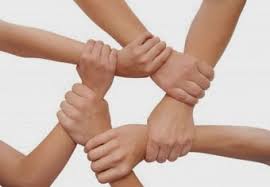 Ouderen zijn in onze samenleving een belangrijke en grote groep van de bevolking. De komende jaren zal het aantal ouderen verder toenemen. De zorg rondom ouderen heeft de afgelopen tijd veel in de belangstelling gestaan, ook als het gaat over ouderen in de acute zorg. De visie van de politiek is: ouderen langer thuis laten wonen. Dit heeft gevolgen gehad voor de zorg in het algemeen en voor de acute zorg in het bijzonder. De knelpunten beginnen vaak bij de huisarts/huisartsenpost maar ook de thuiszorg, sociale wijkteams, spoed eisende hulpen, ambulance, transferbureaus, ziekenhuizen krijgen te maken met een hoge instroom en een moeizame doorstroom/uitstroom. Dit zorgt voor toenemende drukte in de spoedzorg en niet de meest adequate zorg voor ouderen. Afgelopen jaren is door de wijzigingen in wet- en regelgeving en veranderende zorgverzekeringsvoorwaarden het landschap onoverzichtelijk geworden en zien we soms ‘door de bomen het bos niet’ meer.Het doel van deze bijeenkomst is om ten eerste elkaar te leren kennen. Op de hoogte zijn van elkaar bestaan is een eerste aanzet om overzicht te krijgen van de mogelijkheden.
Ten tweede wordt u d.m.v. interactieve groepen meer wegwijs gemaakt in de mogelijkheden en onmogelijkheden in en rondom de zorg voor ouderen na de acute zorgvraag en ter voorkoming van een acute zorgvraag.
Als derde gaan we in een plenair gedeelte met elkaar in gesprek over de knelpunten en vooral in discussie over de mogelijke oplossingen en interventies. U gaat naar huis met meer kennis van wet- en regelgeving, hoe is de het geregeld in de zorgverzekeringswet en wat is er allemaal in zorglandschap mogelijk.Doelgroep: ambulance- en SEH verpleegkundigen, transferverpleegkundigen, casemanagers, zorgtrajectbegeleiders, wijkverpleegkundigen, ziekenhuisverpleegkundigen, huisartsen, SEH-artsen, geriaters, specialisten ouderen geneeskunde, psychiaters, verpleegkundig specialisten, SPV-ers, Praktijk ondersteuners huisarts, physician-assistent.Programma:15.45 – 16.00 uur inloop en registreren16.00 – 16.15 uur inleiding16.15 – 16.30 uur informatie ronde 116.35 – 16.50 uur informatie ronde 216.55 – 17.10 uur informatie ronde 317.15 – 17.30 uur informatie ronde 417.35 – 17.50 uur informatie ronde 518.00 – 18.30 uur pauze18.30 – 18.45 uur informatie ronde 618.50 – 19.05 uur informatie ronde 719.10 – 19.25 uur informatie ronde 819.30 – 19.45 uur plenaire discussie19.45 – 20.00 uur samenvatting/afsluitingSprekers:Dr. Özcan sir, SEH-arts, RadboudumcDr. Els van der Put, huisarts Medisch centrum St Anna NijmegenDhr. Marcel de Groot, programmadirecteur 1e lijn ZZG ZorggroepDr. Pierre van Grunsven, medisch manager RAV Gelderland ZuidDr. Sietske de Klerk, SEH-arts CWZDr. Yvonne Schoon, geriater en medisch hoofd Spoed eisende hulpDr. Agda van Dijk, specialist ouderen geneeskunde WaalboogMw Tanja Banken, sociaal wijkteam Nijmegen???Praktische informatie:Er worden 2 bijeenkomsten georganiseerd met een identiek programma.Datum/tijd: 22 juni en 5 juli 16.00 – 20.00 uur.Kosten: € 25,=Locatie: 22 juni Pro Persona, adres: …………. Zaal:…………	5 juli UCCZ Dekkerswald, Nijmeegsebaan 31 6561KE Groesbeek, Zaal:………………Accreditatie: wordt aangevraagd bij V&V, en het ABANInschrijving: LET OP!!! U kunt zich alleen aanmelden indien u werkzaam bent in de regio Nijmegen en omstreken. Aanmelding gaat via www@azo.nl  Ga naar “Regionale netwerk scholing Nijmegen” en schrijf u daar in. Na ontvangst van de inschrijving ontvangt u de betalingsgegevens. Na betaling is uw inschrijving definitief. Mocht u onverhoopt toch niet kunnen dan graag afmelden bij enna.vandersluis@azo.nl 